Découvrir les métiers de l’industrie :Le QR code ci-contre permet de découvrir en vidéo le métier de monteur en installations thermiques et climatiques sur la page du site de l’Onisep (Office national d’information sur les enseignements et les professions).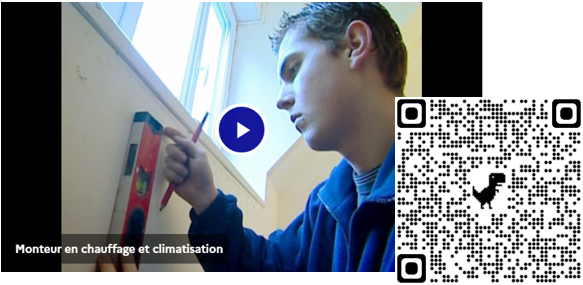 Source : https://www.onisep.fr/ressources/Univers-Metier/Metiers/monteur-monteuse-en-installations-thermiques-et-climatiquesSituation professionnelle :Vous travaillez en tant qu’installateur de systèmes de chauffage, dans une entreprise française basée à Strasbourg en Alsace, qui produit et installe des radiateurs à inertie. À l’occasion de la semaine de l’industrie, un client sollicite l’entreprise pour remplacer les radiateurs de son appartement.Le client fournit les plans de son appartement situé à Chelles, en Seine-et-Marne (77), dans un immeuble datant des années 80.L’objectif de l’activité est de déterminer la puissance des radiateurs pour chaque pièce de l’appartement et de proposer au client l’offre la plus adaptée à ses besoins.Quels sont, selon vous, les facteurs à prendre en compte pour déterminer la puissance de chauffage nécessaire pour chauffer une pièce ?………………………………………………………………………………………………………………………………………………………………………………………………………………………………………………………………………………………………………………………………………………………………………………………………………………………………………………………………………………………………………………………………………………………………………………………………………………………………………………………………………………………………………………………………………………………………………………………………………………………………………………………………………………………………………………………………………………………………………………………………………………………………………………Analyser/
RaisonnerCalcul du volume des piècesDéterminer l’échelle du plan de l’appartement (document 1).………………………………………………………………………………………………………………………………………………………………………………………………………………………………………………………………………………………………………………………………………………Déterminer les dimensions en mètre de chaque pièce.Calculer la surface de chaque pièce. (Arrondir au dixième)La hauteur sous plafond est de 2.5 m. Calculer le volume des pièces.
(Arrondir au dixième)S’approprierRéaliserRéaliserRéaliserCalcul des puissances de radiateursEn prenant appui sur les documents 3, 4 et 5, répondre aux questions suivantes :Donner la formule permettant de calculer la puissance des radiateurs.………………………………………………………………………………………………………………………………………………………………………………………………………………………………Déterminer le coefficient de déperdition volumique correspondant l’isolation d’un immeuble des années 80.………………………………………………………………………………………………………………………………………………………………………………………………………………………………Donner les températures préconisées pour chaque pièce.En prenant appui sur le document 5 et sur d’autres ressources, déterminer la température extérieure à utiliser pour les calculs.………………………………………………………………………………………………………………………………………………………………………………………………………………………………Calculer la puissance de chauffage nécessaire pour chaque pièce.
(Arrondir à l’unité)S’approprierS’approprierS’approprierS’approprierRéaliserChoisir les modèles de radiateurs adaptésÀ l’aide de vos calculs et de l’extrait du catalogue de l’entreprise (document 6), proposer au client le nombre et les références des radiateurs électriques à installer dans chaque pièce de l’appartement.………………………………………………………………………………………………………………………………………………………………………………………………………………………………………………………………………………………………………………………………………………………………………………………………………………………………………………………………………………………………………………………………………………………………………………………………………………………………………………………………………………………………………………………………………………………………………………………………………………………………………………………………………………………………………………………………Protection des circuits de chauffageLa norme NFC 15-100, impose une protection des circuits de chauffage par disjoncteur en fonction de la puissance et du calibre des disjoncteurs.Les chauffages électriques sont câblés avec des conducteurs de 2.5 mm² de section. À l’aide du tableau ci-dessus, déterminer le nombre de disjoncteurs 20 A qu’il faut installer pour protéger cette installation de chauffage.………………………………………………………………………………………………………………………………………………………………………………………………………………………………………………………………………………………………………………………………………………………………………………………………………………………………………………………………………………………………………………………………………………………………………………………………………………………………………………………………………………………………………………………………………………………………………………………………………………………………………………………………………………………………………………………………ValiderCommuniquerValiderCommuniquerDocument 1 : 	Plan de l’appartement :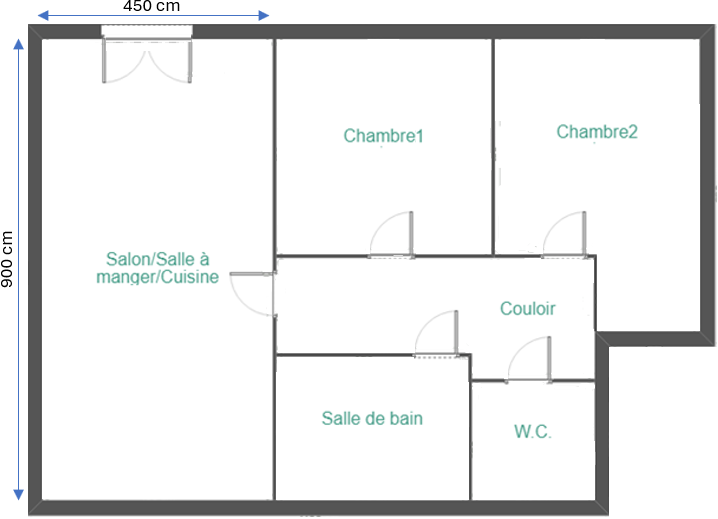 Document 2 : 	Aires des figures planes usuelles :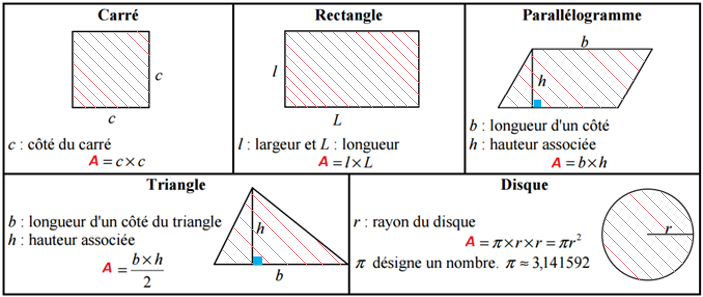 Document 3 : 	Puissance de chauffe d’un radiateur :Avec :	 : Coefficient de déperdition volumique en W/m3.°C : Volume de la pièce en m3 : Température intérieure préconisée en °C. : Température extérieure de base en °C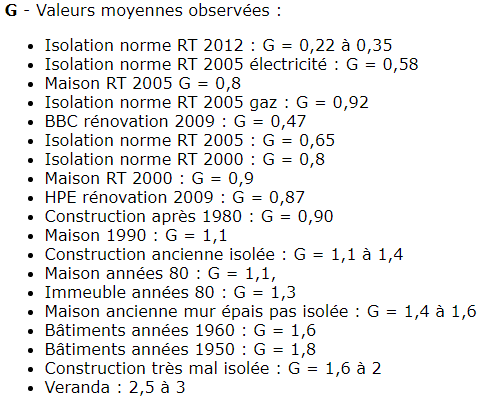 Document 4 : 	Températures préconisées par pièce.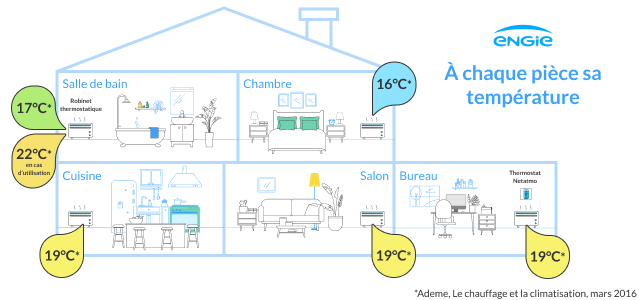 Document 5 : 	Températures extérieure de base par zone.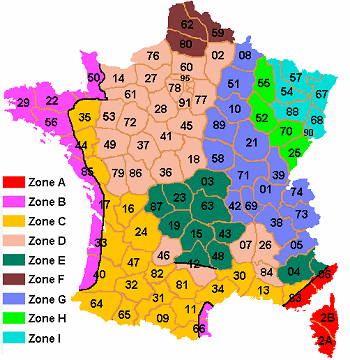 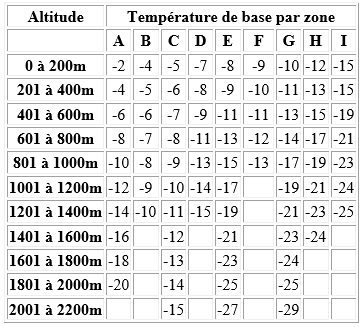 Document 6 : 	Extrait du catalogue de l’entreprise.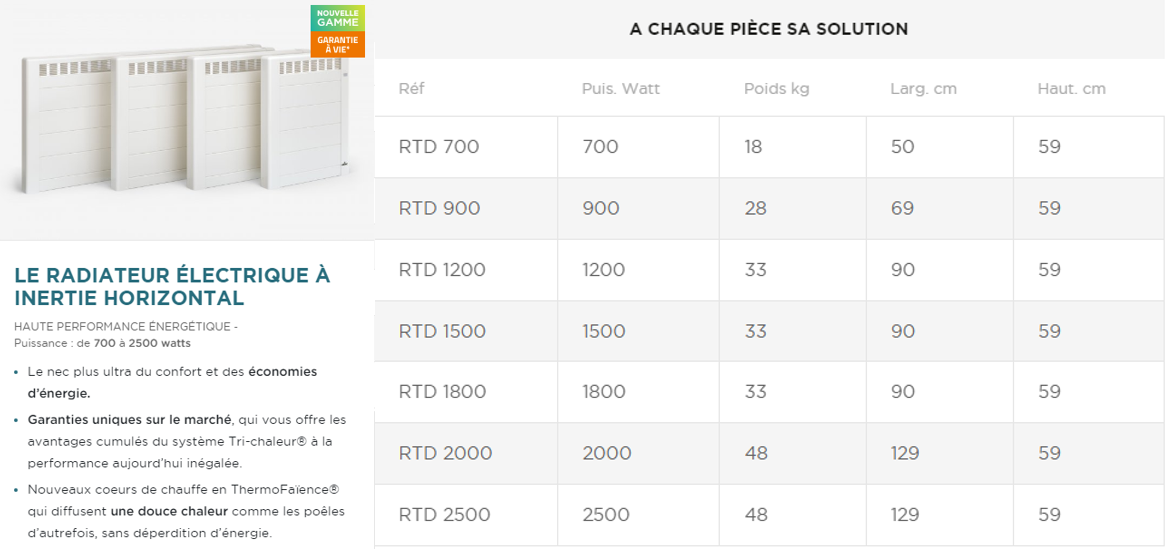 Seconde professionnelle MTNEMétiers des Transitions Numérique et ÉnergétiqueCo-intervention Mathématiques - EPDimensionner une installation de chauffageDimensionner une installation de chauffageCapacités en Mathématiques et en Physique-ChimieCompétences en MTNEGéométrie- Calculer des longueurs, des aires et des volumes dans des figures ou solides.Sécurité électrique- Justifier la présence et les caractéristiques des dispositifs permettant d’assurer la protection des matériels et des personnes (coupe-circuit, fusible, disjoncteur, disjoncteur différentiel, mise à la terre).CC1 : S’informer sur l’intervention ou sur la réalisation- Collecter les données nécessaires à l’intervention ou à la réalisation.- Repérer les contraintes liées à efficacité énergétiqueCC3 : Analyser et exploiter les données- Identifier les grandeurs physiques nominales associées à l’installation (températures, pression, puissances, intensités, tensions)PièceLongueur (m)Largeur (m)Salon - CuisineChambre 1Chambre 2Chambre 2Salle de bainWCPièceCalculsSurface (m²)Salon - CuisineChambre 1Chambre 2Chambre 2Salle de bainWCPièceCalculsVolume (m3)Salon - CuisineChambre 1Chambre 2Salle de bainWCPièceTempérature préconisée (°C)Salon - CuisineChambre 1Chambre 2Salle de bainWCPièceCalculsPuissance (W)Salon - CuisineChambre 1Chambre 2Salle de bainWCPuissance maximale par circuit de chauffageNorme NFC 15-100Section minimale admissible2 250 W10 A1.5 mm²4 500 W20 A2.5 mm²5 750 W25 A 4 mm²7 250 W32 A6 mm²